             Lieder 1989 – Arbeitsblatt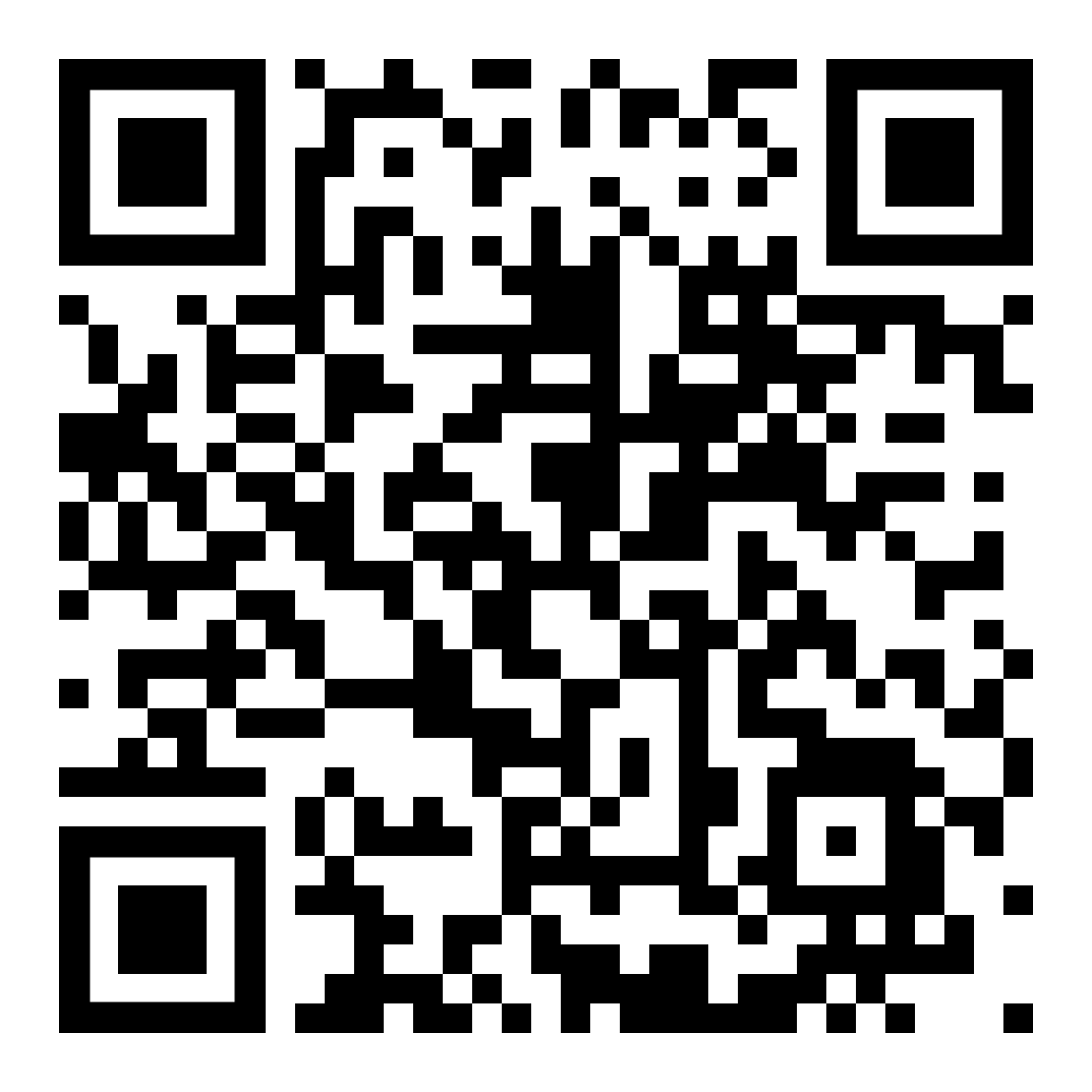 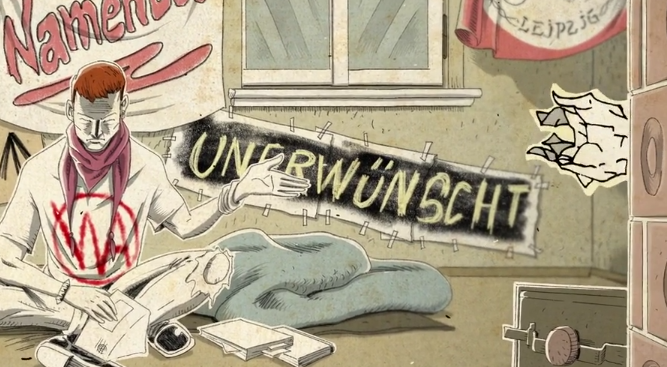 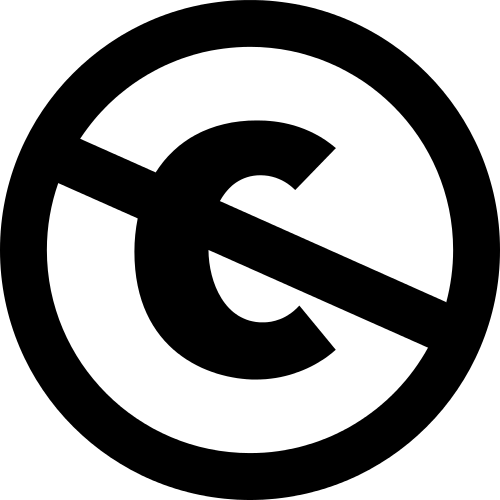 	      „Horch, Guck & Greif“1) Schaut euch das Video ein erstes Mal an und gebt anschließend eure ersten Eindrückezu Musik, Text und Bildern wieder: http://www.1989-unsere-heimat.de/horch-guck-und-greif/ 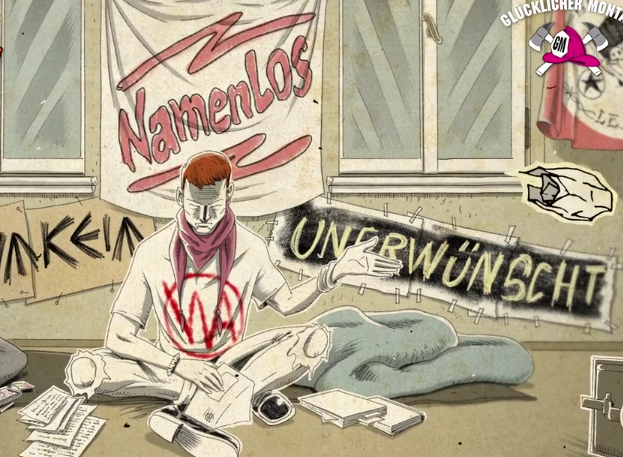 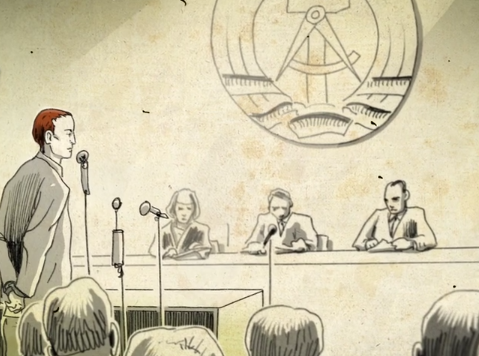 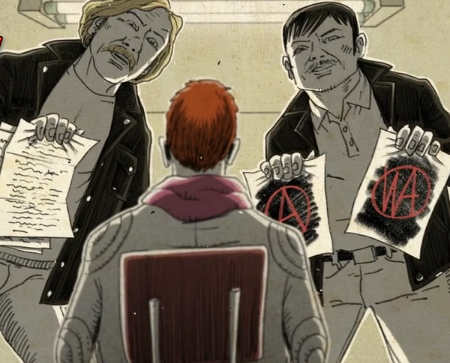 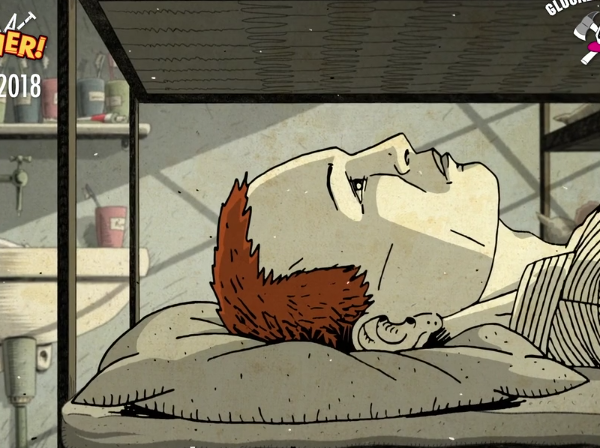 	   			     			  			     2) Nummeriert die oben stehenden Screenshots aus dem Video in der richtigen Reihenfolge.3) Ordnet den Bildern die Begriffe: Ursache, Auslöser, Folge zu und begründet eure Zuordnung.4) Lest euch die Begriffe unten durch, schaut euch das Video ein zweites Mal an, achtet besonders auf den Text und ordnet anschließend jedem unten stehenden Begriff die richtige Erklärung zu.a) VEB Horch, Guck & Greifb) Moskwitsch c) Herabwürdigung der sozialistischen Ordnungd) Informante) Kittifix5) Erzählt mit eigenen Worten die Geschichte des jungen Punkers.Vertiefung und Differenzierung6) Begründet, wie in diesem Musikvideo deutlich wird, dass es sich bei der DDR um einen Unrechtsstaat handelte. Tipp: Berücksichtigt bei eurer Argumentation z.B. den Artikel 2 der Erklärung der Menschen- und Bürgerrechte von 1948!7) Schaut das Musikvideo noch einmal und achtet aufdie Musik: Untersucht, wie die Musik die Wirkung der Bilder verstärkt. Stellt dann begründete Vermutungen auf, warum der Autor für diese Geschichte diesen Musikstil gewählt hat.